
Management Consulting Proposal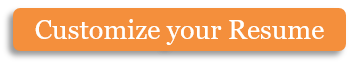 Irene,Thank you for your time on the phone. Congratulations again on your expansion! Per our discussion, I have put together a proposal that should cover all your needs regarding your new location in Dallas.SummaryThis proposal from CV Consulting and Management (Dallas) details objectives and goals for theBistroServer project. The total project cost will be $150,000 and will last approximately one year with a continued option, if needed.BackgroundBistroServer has grown into a successful company in California by providing technical support tailored to the needs of local restaurants and chains. The company has found that many of these restaurants chose to expand to Texas. BistroServer would like to open a second location to be closer to these clients and reach a new market in Dallas. BistroServer plans to move one Project Manager and one Technician to Dallas but will need help with day-to-day operations as well as hiring local staff.Project ScopeFrom November 2013 – November 2014, CV Consulting and Management will handle all management of BistroServer’s Dallas office and prepare the new staff to run the business successfully after 2014.Project ObjectiveTo make BistroServer’s Dallas office fully operational by December 2013 and able to run on its own by December 2014, with minor hourly consulting.Deliverables & ProcessGoal: Prepare Dallas office for opening in December 2013.Strategy: Secure location, hire and train staff, open doors December 1, 2013.Goal: Completely prepare current staff to run office without guidance by December 1, 2014.Strategy: Train staff, promote managers, create lasting programs and implement easy to use day-to-day operations management software.Allocation of EmployeesHire and pay six employees (in addition to the project manager and technician):2 management employees (Director of Operations and Location Manager)1 sales rep2 technicians1 office secretaryAt cost for company, salaries to be reviewed.Annual contract - $150,000 for full time management.After December 1, 2014 - Once a month check-in and meeting with employees. No charge.Additional consulting - $150/hour.We would like to sign a contract by October 1, 2013. Please contact me with any questions.Christina VickeryManagement SpecialistChristina.Dallas@CVManagement.usCVManagment.us/dallasDirect line: 214-665-0741Copyright information - Please read© This Free Microsoft Office Template is the copyright of Hloom.com. You can download and modify this template for your own personal use. You can (and should!) remove this copyright notice (click here to see how) before customizing the template.You may not distribute or resell this template, or its derivatives, and you may not make it available on other websites without our prior permission. All sharing of this template must be done using a link to http://www.hloom.com/. For any questions relating to the use of this template please email us - info@hloom.comChristina VickeryManagement Specialist – Dallas DivisionCV Consulting and Management801 Stemmons Freeway #311Addison, TX 75841Irene DavidsonPartnerBistroServer9004 Palo Alto Dr.San Diego, CA 22316